Rutine for transport av barn med innleid buss.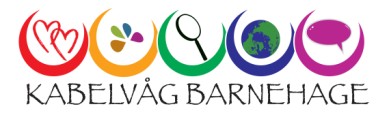 Ansatte forplikter seg til å sette seg inn i følgende rutine. Ped. leder på den enkelte avdeling er ansvarlig for at rutinen blir fulgt.Oppdatert av styrer 06.06.17FØR turen:FØR turen:1.Sjekk alltid om foreldre/foresatte har gitt tillatelse til at barnet kan transporteres i innleid buss. 2.Gjør deg kjent med ”Rutine for utflukt i Kabelvåg barnehage”.3.Risikovurder turen på eget skjema.4.Barnegruppen er ansvarsfordelt på de voksne som er med på turen;som er max 2 barn under 3 år  - og 4 barn over 3 år, ved reise med offentlige transportmidler.5. Ved reise med buss skal det være godkjent sikringsutstyr på plass i bussen. (I tråd med trygg trafikk sine anbefalinger) se vedlegg.6.Ta med: Telefon og nummer til daglig leder/barnehagen. Adresseliste til foreldre, Beredskapsskjema og Beredskapsperm.Avkrysningsliste med navn over barna – og hvilken voksen som har ansvar for hvilke barn.Førstehjelpsskrin Aktuelle rutinerPÅ tur:PÅ tur:7.Ved en kritisk hendelse – opptre rolig. 8.Barn skal aldri sitte på fanget under reisen.9.Barn skal være sikret uten sekk på ryggen.10.Bruk alltid fastmontert sikkerhetsutstyr der det er tilgjengelig.11.En voksen skal alltid gå sist inn og først ut av transportmidlet.12.De voksne på turen har ansvar for å sette seg inn i sikkerhetsbrosjyrer, hvor sikkerhetsutstyr er plassert og lokalisere nødutganger.13.Dersom det skjer noe – følg vedtatte rutiner. Opptre rolig.14.Ta kontakt med barnehagen hvis en voksen må forlate gruppa pga. skade, sykdom etc.